Lyca电话卡上网配置方法常见Lycamobile查询方式：1，查询本机号码拨打： *132#     2，查询剩余流量拨打： *137#     一、在安卓上配置方法1，热点设置：安卓系统热点会自动出来不需要设置。2，上网设置要先打开网络设置里的 数据漫游如图：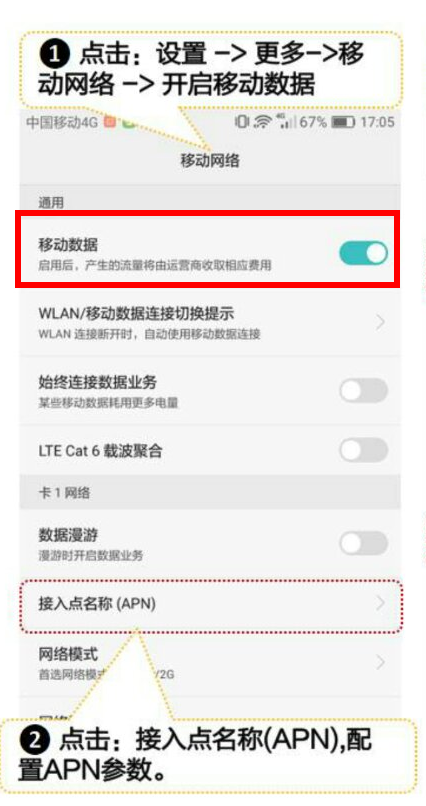 如果还不能上网，要进行APN设置2）APN设置：名称填写：lycamobileAPN填写：data.lycamobile.com.au如图所示：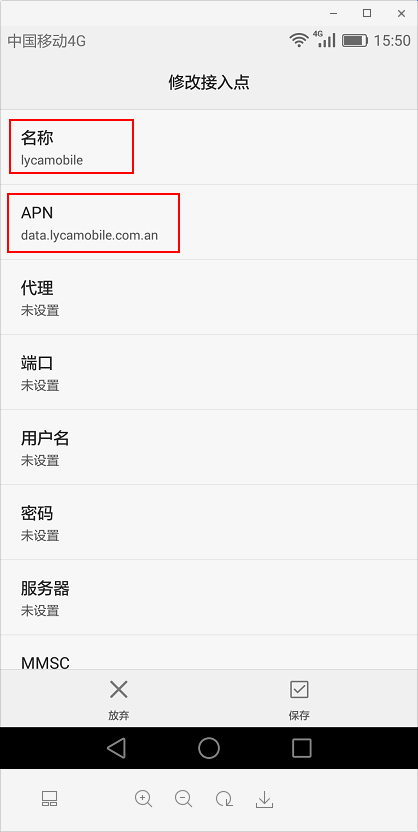 配置APN以后，保存并选用这个新的APN，重启手机即可上网！二、iPhone手机配置方法上网设置打开 数据漫游 2）删除描述文件以上两步操作完后，一般情况下都可以上网了！2，热点设置：iPhone手机热点设置需要配置三个地方：1）打开“蜂窝移动数据”，打开“数据漫游”，如图所示：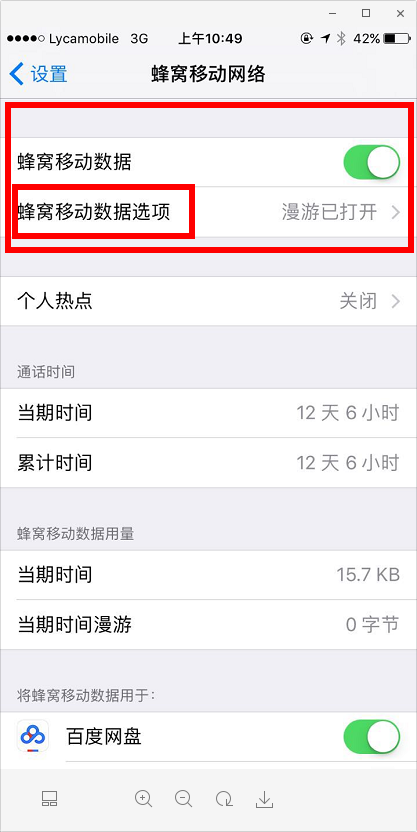 2）点击进入：“蜂窝移动数据选项”，进入以后有两处需要配置APN的地方APN的配置方法是：APN: data.lycamobile.com.au用户名：lmau (注意是LMAU，第一个字母是L)密码：plus需要配置的两处方地方：1，蜂窝移动数据，如下图所示：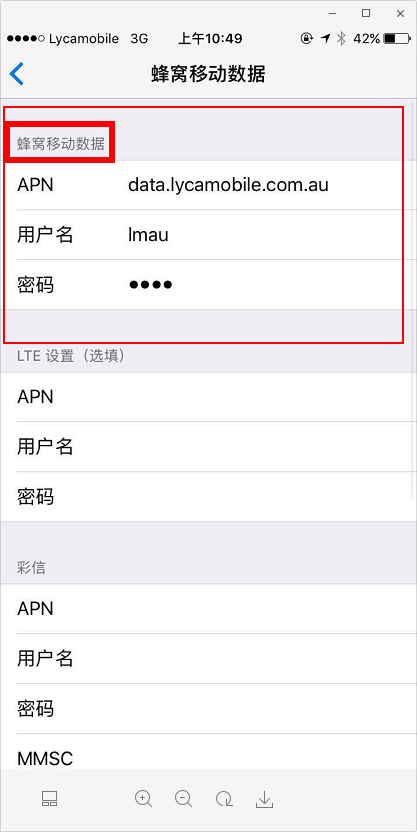 2，个人热点，入下图所示：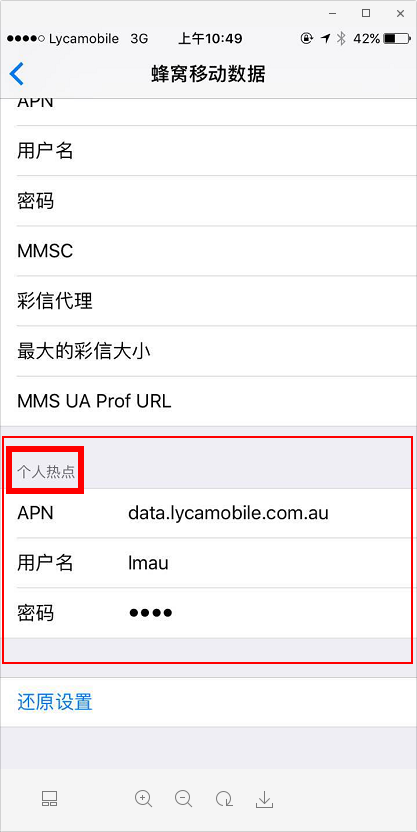 设置完以后回退一步，退出到蜂窝移动网络设置下，等待个人热点出现。或者重启手机！总的过程入下图所示：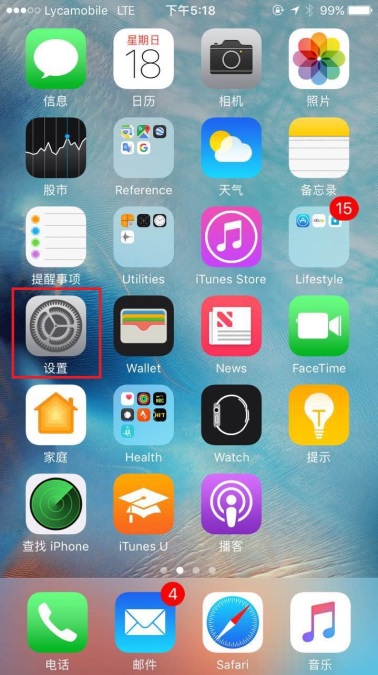 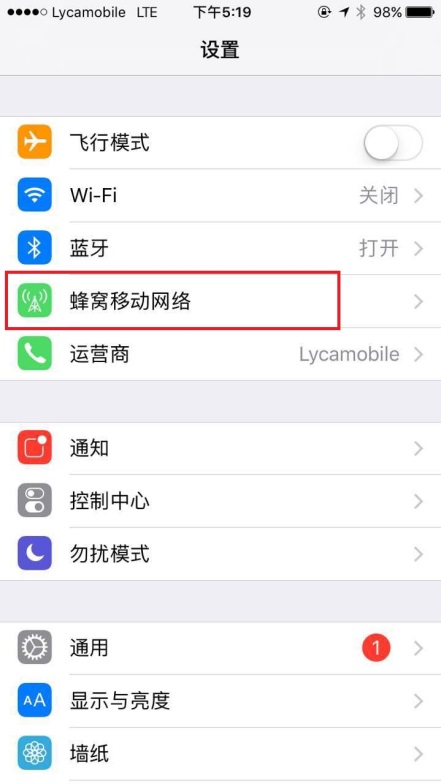 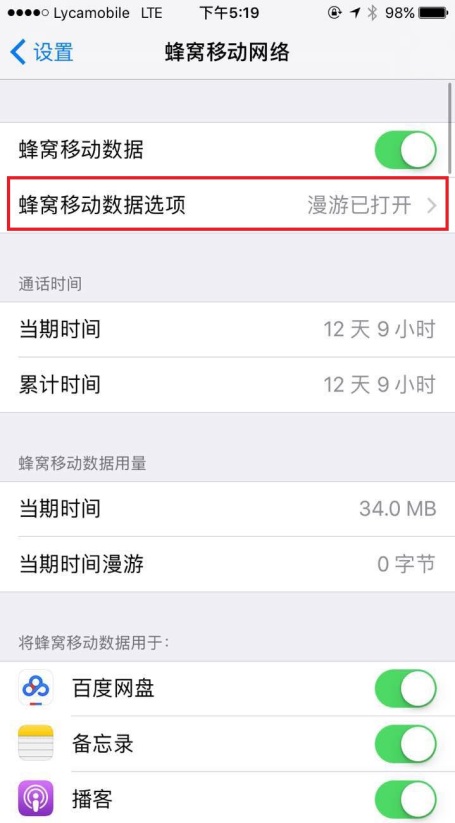 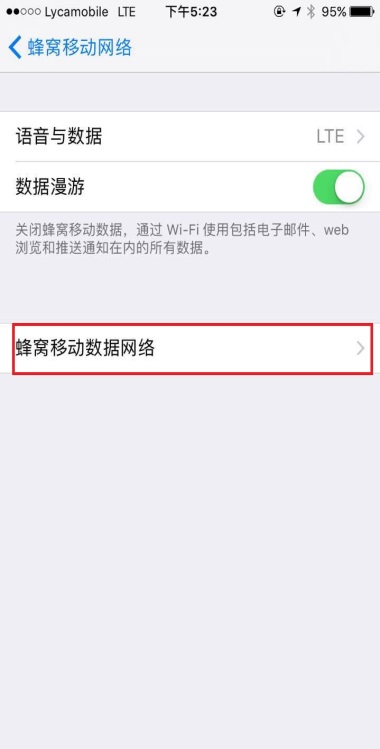 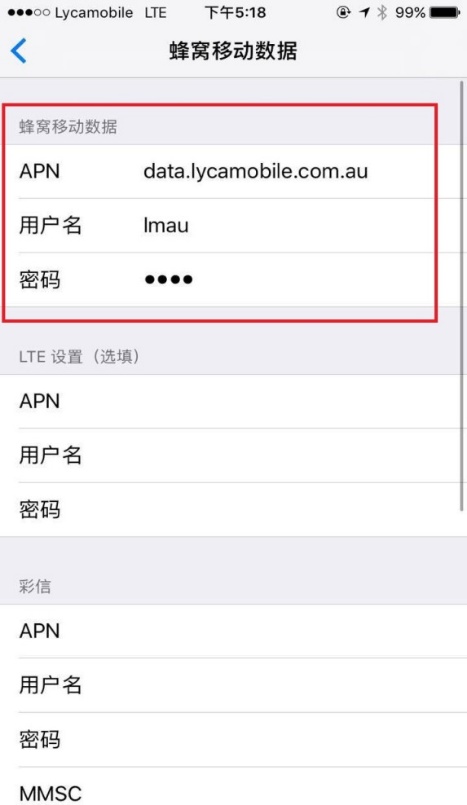 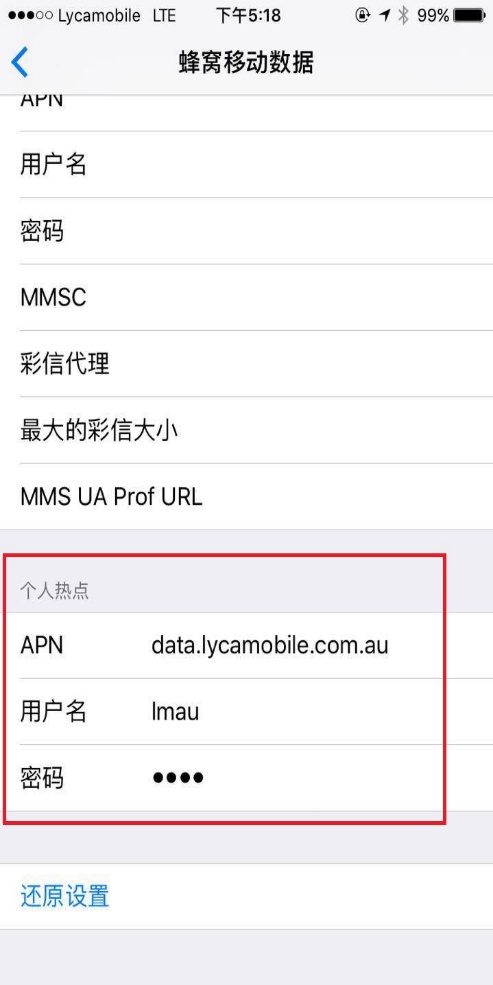 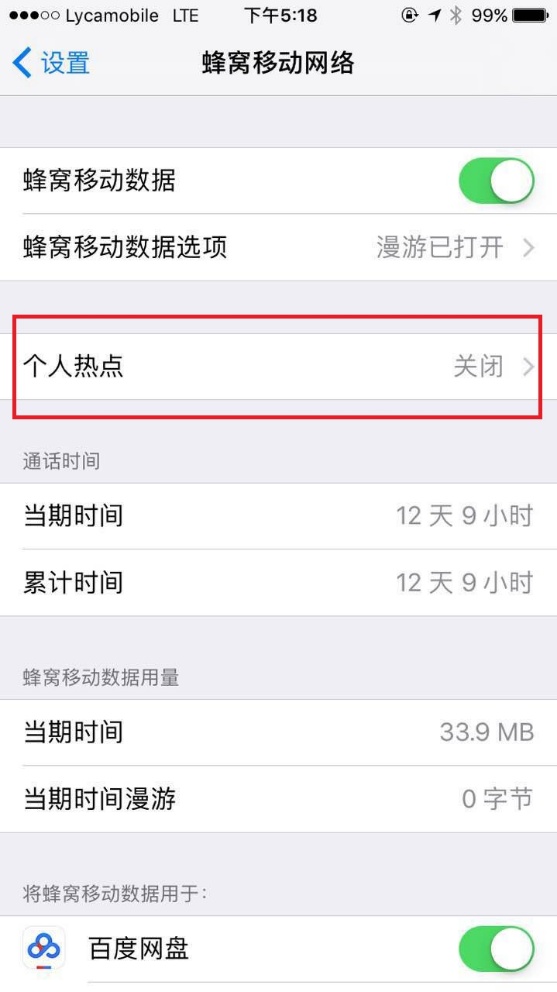 